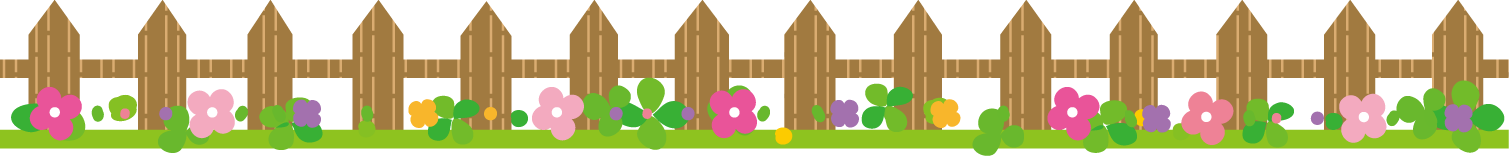 　今回は自宅で作成しています。保護者の皆様、そして１組のみなさん、ご迷惑とご心配をおかけしました。大変申し訳ありません。「体調管理をきちんとしてください」「風邪だけはひくなよ」と言っていた私が体調を崩すとは情けない限りです。来週からまた頑張りますので、どうぞよろしくお願いします。3月２1日（月）3月２2日（火）3月２3日（水）3月２4日（木）3月２5日（金）朝春　分　の　日そ　つ　ぎ　ょ　う　し　き※２年生はお休み１春　分　の　日国語２年生のまとめ国語２年生のまとめそ　つ　ぎ　ょ　う　し　き※２年生はお休み終りょうしき２春　分　の　日算数２年生のまとめ算数２年生のまとめそ　つ　ぎ　ょ　う　し　き※２年生はお休み生活春休みの話３春　分　の　日生活集会のじゅんび学活集会そ　つ　ぎ　ょ　う　し　き※２年生はお休み学活２年生のふりかえり４春　分　の　日図工作品へんきゃく生活大そうじそ　つ　ぎ　ょ　う　し　き※２年生はお休み学活３年生に向けて５春　分　の　日行事６年生を送る会そ　つ　ぎ　ょ　う　し　き※２年生はお休み６春　分　の　日そ　つ　ぎ　ょ　う　し　き※２年生はお休み下校時刻春　分　の　日１４：３５１４：１０そ　つ　ぎ　ょ　う　し　き※２年生はお休み１２：２０行事春　分　の　日給食終了日そ　つ　ぎ　ょ　う　し　き※２年生はお休み持ち物春　分　の　日上履き手提げ袋そ　つ　ぎ　ょ　う　し　き※２年生はお休み